MESUREM AMB PAMS, PEUS I CENTÍMETRES (CM)!A l’escola hem mesurat moltes vegades fent servir els pams, els peus, un regle (per objectes petits) i també el metre per mesurar objectes més grans  i per mesurar la nostra alçada!Us proposo que trieu  diferents objectes de casa i els mesureu!!!Recordeu que també us podeu mesurar vosaltres!!!Segur que heu crescut!!!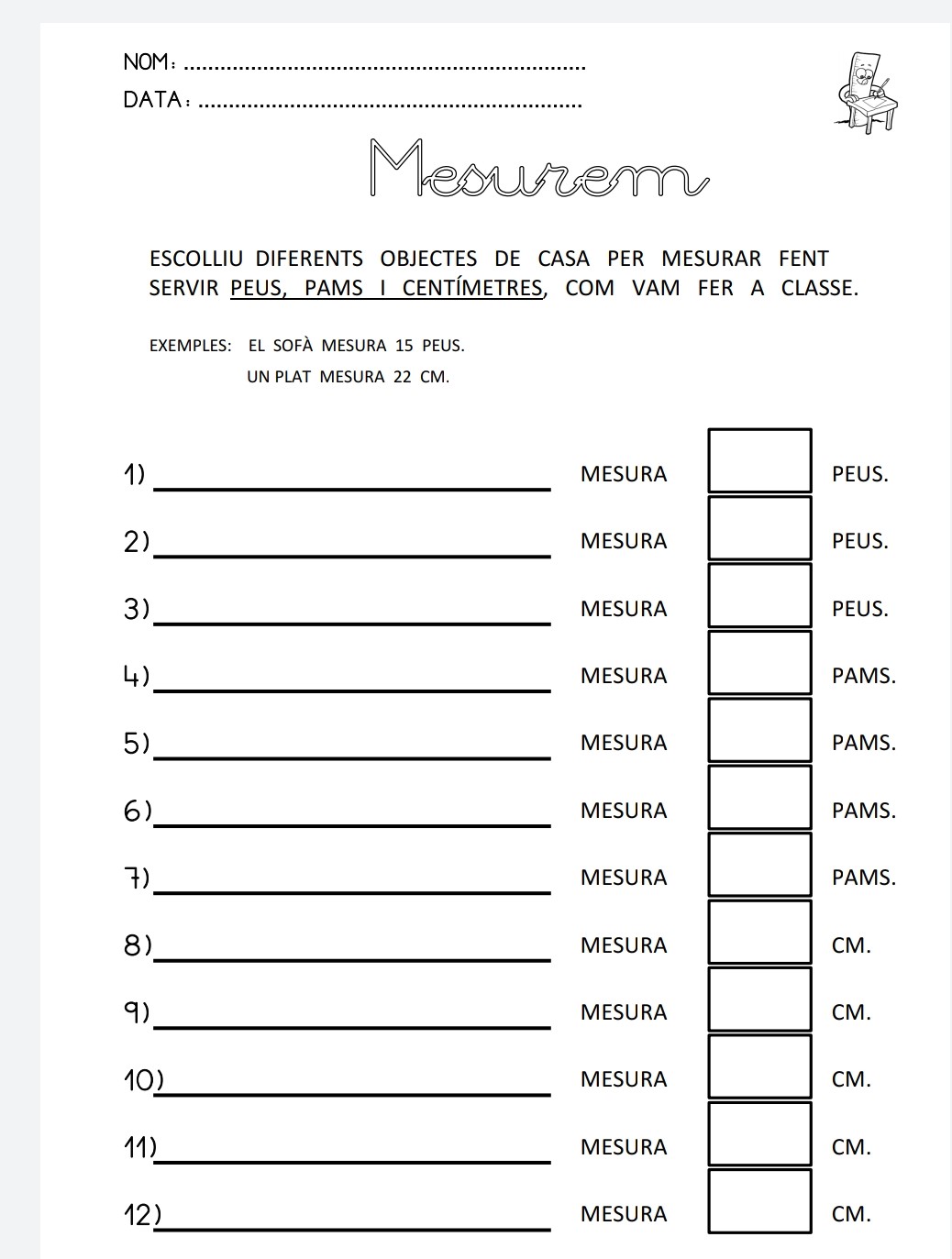 